EGOERAPROPOSAMENAGARRAIOA ETA LOGISTIKA HIZTEGIAN eta ZIRKULAZIOA HIZTEGIAN, honela utziko dira sarrera hauek:hiri-garraio (4)Sin. hiri barruko garraio (4)	Udalerri baten barruko garraioa. es	transporte urbano fr	transport urbain en  	urban transporthiriarteko garraio (4)	Udalerri artean egiten den garraioa. es	transporte interurbano fr	transport interurbain; transport interville en	intercity transportAZTERKETA1-ITURRIA:  Ley 4/2004, Transporte de viajeros por carreteraLey de Ordenación de Transportes Terrestres legean  ez dator definiziorik.LEY 4/2004, DE 18 DE MARZO, DE TRANSPORTE DE VIAJEROS POR CARRETERA.Artículo 2.– Definiciones2.– En función de su radio de acción, los transportes públicos de viajeros por carretera son urbanos e interurbanos.Son urbanos los que transcurren íntegramente dentro del mismo término municipal, teniendo el resto de los transportes la consideración de transporte interurbano.4/2004 LEGEA, MARTXOAREN 18KOA, ERREPIDEKO BIDAIARI GARRAIOARENA.2.– Duten eragin-esparruari jarraiki, errepideko bidaiari-garraio publikoa herri barrukoa edo herri artekoa izan daiteke.Herri barrukoak dira oso-osorik udalerri beraren barruan egiten diren garraioak; gainerako garraioak, berriz, herri arteko garraiotzat jotzen dira.2-ITURRIA: INE, Estadística de transporte de viajerosESTADÍSTICA DE TRANSPORTE DE VIAJEROShttp://www.ine.es/daco/daco43/notatvir.pdf4. Definición de las variables Transporte urbano: el que discurre íntegramente por suelo urbano o urbanizable o se dedica a comunicar entre sí núcleos urbanos diferentes situados dentro del mismo municipio. El transporte urbano se puede clasificar en:- Transporte por autobús: el destinado a transportar en general a todo tipo de pasajeros en autobuses o autocares que tienen un  itinerario preestablecido con sujeción a calendarios y horariosprefijados, tomando a los pasajeros en paradas fijas dentro de un mismo término municipal. Para realizar este tipo de transporte se requiere una concesión administrativa.- Transporte en metro: recoge todos los viajeros transportados por las compañías de metro de Madrid, Barcelona, Valencia, Bilbao, Sevilla, Málaga y Palma.Transporte interurbano: el destinado a transportar a todo tipo de pasajeros en autobuses o autocares que tienen un itinerario preestablecido con sujeción a calendarios y horarios prefijados, tomando a los pasajeros en paradas fijas entre distintos términos municipales.Para realizar este tipo de transporte se requiere una concesión administrativa. A partir de enero del 2009 se recoge la siguiente desagregación por distancia recorrida cuyos resultados comenzarán a publicarse a partir de enero del 2010.- Cercanías: transporte realizado en el núcleo urbano y zona de influencia metropolitana en distancias inferiores a 50 km.- Media distancia: transporte realizado en distancias inferiores o  iguales a 300 km. no incluido en cercanías.- Larga distancia: transporte realizado en distancias superiores a 300 km.3-ITURRIA: Diccionario de logísticaDiccionario de logística / David Soler-- 2ª ed-- Barcelona : Marge Books, 2009, 373 p. : il. ; 21 cm -- (Biblioteca de logística) ISBN 978-84-92442-24-9
http://www.logisnet.com/es/diccionario-cadena-suministro/_page:1,word:3211/transporte urbano 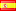 city transport 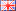 transport urbà 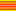 Transporte público o privado que se realiza en el interior de un ámbito urbano. 4-ITURRIA : Diccionari de trànsitTERMCAT, CENTRE DE TERMINOLOGIA. Diccionari de trànsit. Barcelona: Enciclopèdia Catalana: TERMCAT, Centre de Terminologia, 2000. 245 p. (Diccionaris de l'Enciclopèdia. Diccionaris terminològics) 
ISBN 84-412-0477-2; 84-393-5162-3

Les dades originals poden haver estat actualitzades o completades posteriorment pel TERMCAT.ca transport urbà, n m es transporte urbano fr transport urbain en urban transport <Trànsit> , <Trànsit > Circulació> Transport que té lloc dins del nucli urbà de les poblacions. Nota: Se sol aplicar al transport col·lectiu urbà.TERMCAT, CENTRE DE TERMINOLOGIA. Diccionari de trànsit. Barcelona: Enciclopèdia Catalana: TERMCAT, Centre de Terminologia, 2000. 245 p. (Diccionaris de l'Enciclopèdia. Diccionaris terminològics) 
ISBN 84-412-0477-2; 84-393-5162-3

Les dades originals poden haver estat actualitzades o completades posteriorment pel TERMCAT.ca transport interurbà, n m es transporte interurbano fr transport interurbain fr transport interville en intercity transport <Trànsit> , <Trànsit > Circulació> Transport en què la totalitat o una part del recorregut es realitza fora del nucli urbà de les poblacions.GARRAIOA ETA LOGISTIKA HIZTEGIA2016ZIRKULAZIOA HIZTEGIA2016135hiri-garraio (4)	Orobat hiri barruko lur-eremuan edota udalerri bereko herriguneak elkarrekin komunikatzeko egiten den garraioa. es	transporte urbano fr	transport urbain en	urban transport664hiri-garraio (4)Sin. hiri barruko garraio (4)	Hiriguneen edo herriguneen barruan egiten den garraioa. es	transporte urbano fr	transport urbain en  urban transport665hiriarteko garraio (4)	Ibilbidea osorik edo neurri handi batean hirigunetik edo herrigunetik kanpo duen garraioa. es	transporte interurbano fr	transport interurbain; transport interville en	intercity transport